Маска ларингеальная силиконовая армированная(размеры 1.0; 1.5; 2.0; 2.5; 3.0; 4.0; 5.0)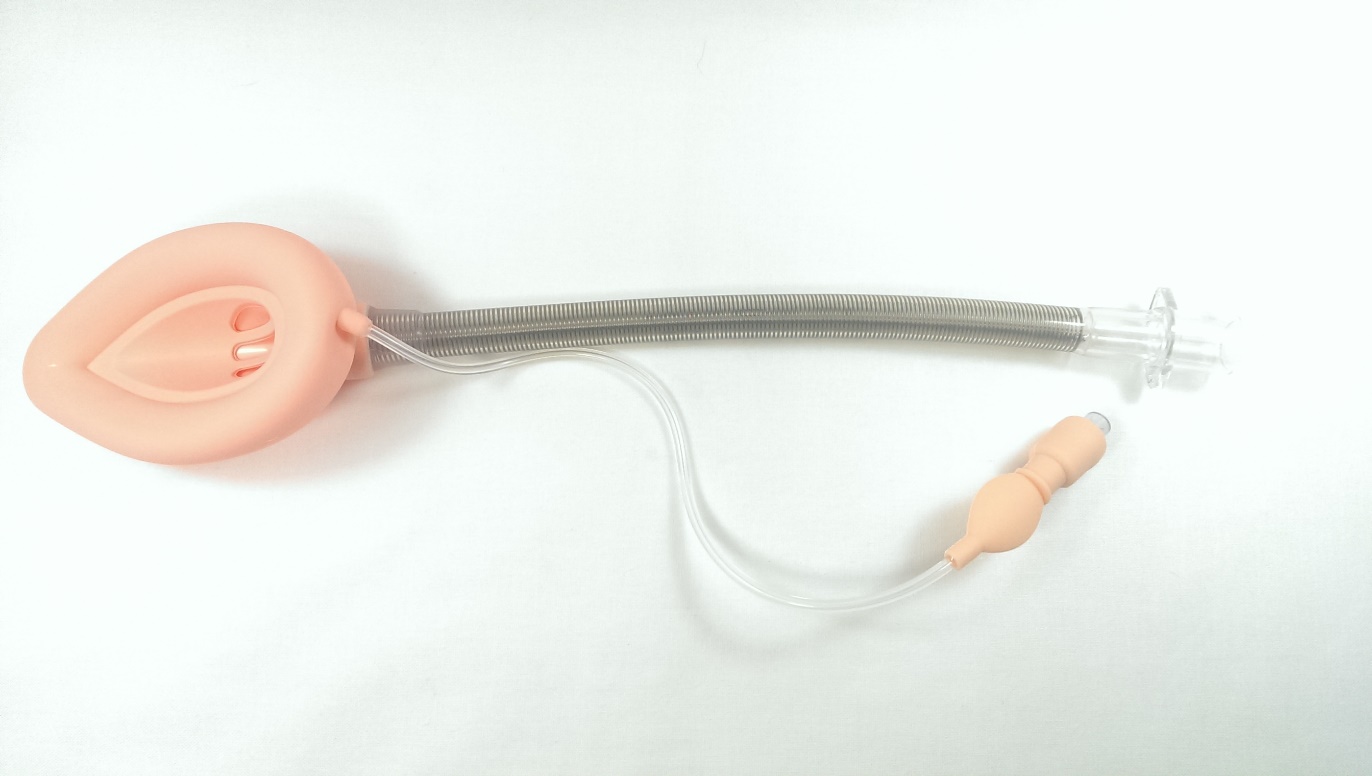 Маска ларингеальная одноразового применения не содержит латекса и выполнена из медицинского силикона с апертурной решёткой (устройством, препятствующим обструкции просвета дыхательной трубки надгортанником).Маска снабжена отдельной магистралью для раздувания манжеты с контрольным клапаном и стандартным 15 мм коннектором (PC L1250Y).Дыхательная трубка усилена армированной проволочной спиралью, что позволяет легко изогнуть и зафиксировать ее в любом положении, сохраняя при этом форму и просвет воздуховода, герметизацию воздушных путей пациента и предоставляя хирургу удобный доступ к операционному полю. Необходимая и ненарушаемая герметизация сохраняется также при транспортировке и перемещении пациента, что делает данную маску незаменимой в наборах карет скорой помощи. Трубка маски имеет рентгенконтрастную полосу и маркировку: Знак одноразового использования, Размер маски,Вес пациента, Максимальный объём раздувания манжеты,Наименование изделияЗнак европейской сертификацииФирменное наименование Технические характеристики маскиКаждая маска имеет индивидуальную стерильную упаковку.Одна сторона упаковки прозрачная, на другой стороне указаны: Страна происхождения Адрес производителяФирменное названиеНаименование изделияВид изделияРазмерПартияДата стерилизацииСрок годностиЗнак европейской сертификацииЗнак одноразового использования Надпись «Стерильно»Метод стерилизацииМесто для вскрытия упаковкиРазмерВес пациентаОбъем манжеты1.00-54ml1.55-107ml2.010-2010ml2.520-3014ml3.030-5020ml4.050-7030ml5.070-10040ml